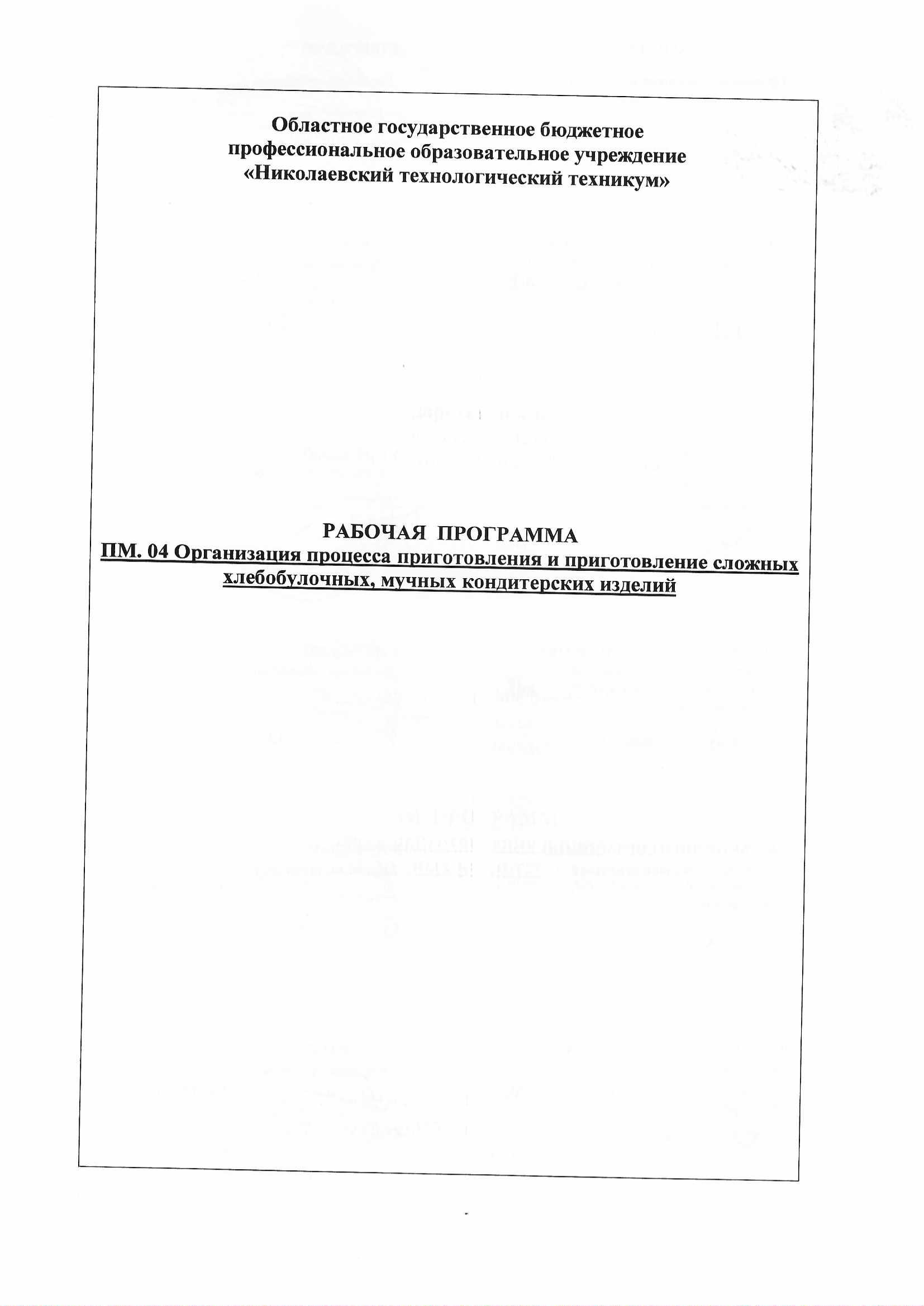 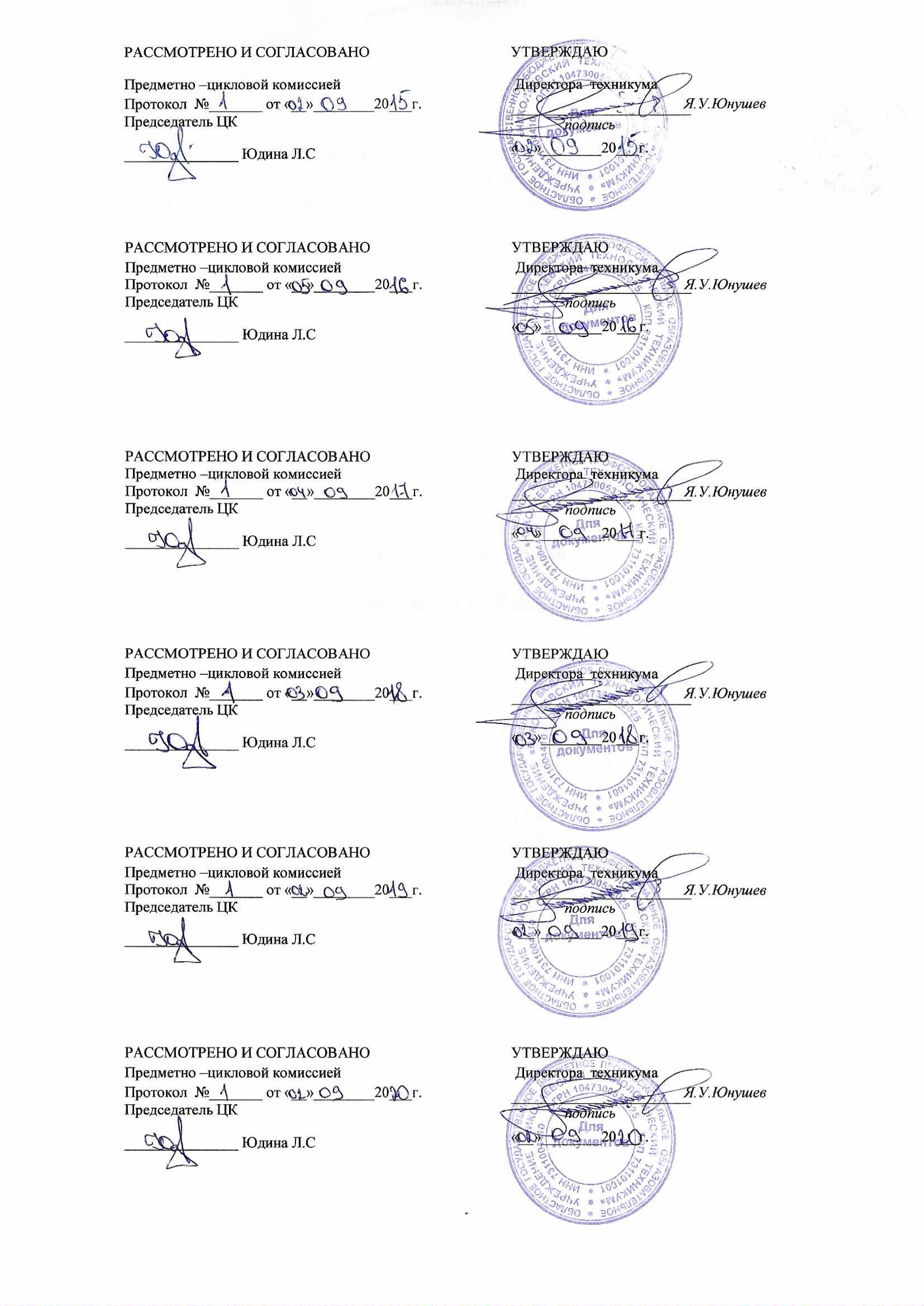 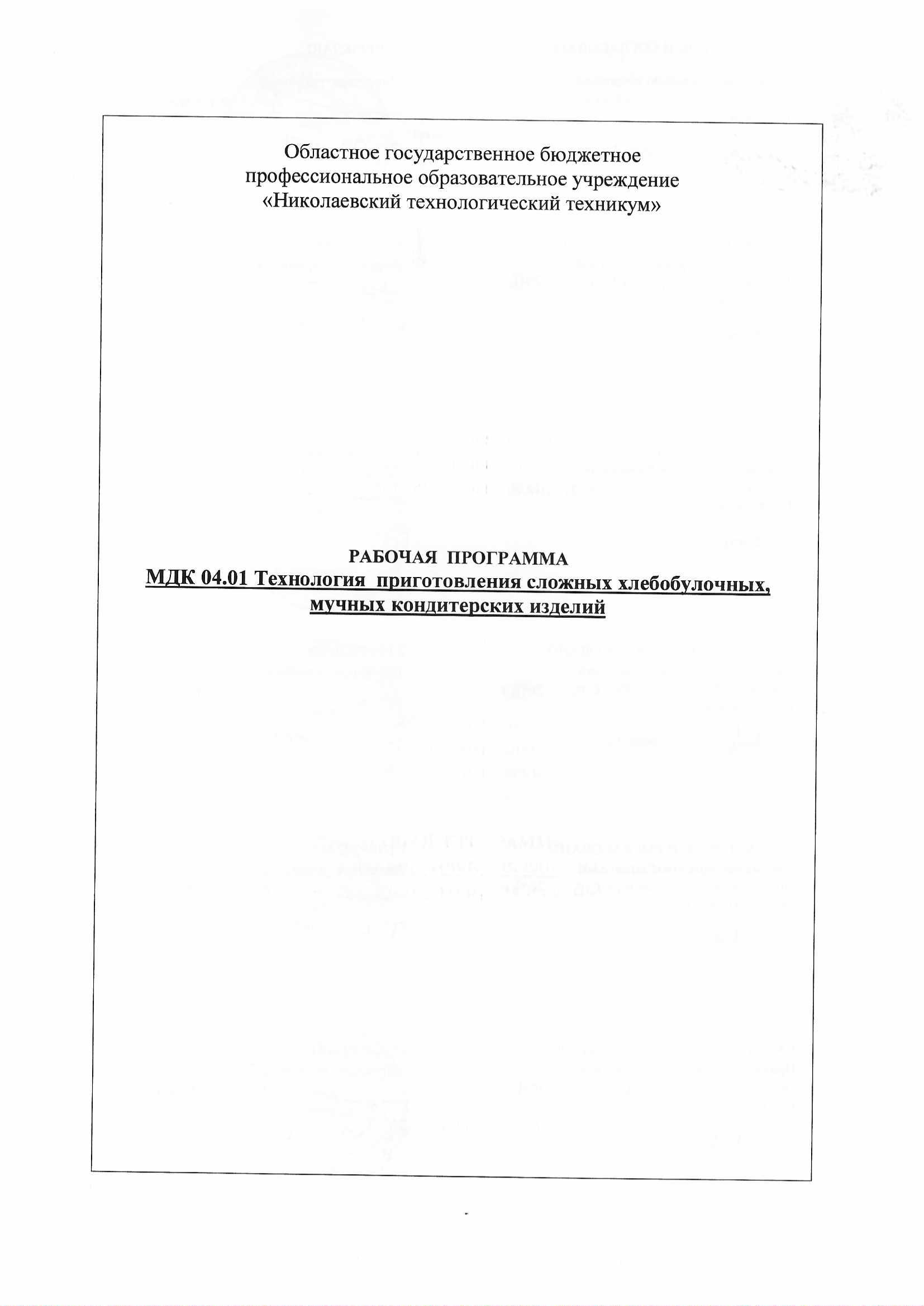 СОДЕРЖАНИЕ 1. паспорт ПРОГРАММЫПРОФЕССИОНАЛЬНОГО МОДУЛЯМДК 04.01 Технология приготовления сложных хлебобулочных, мучных кондитерских изделий1.1. Область применения программы.Рабочая программа профессионального модуля (далее рабочая программа) – является частью программы подготовки специалистов среднего звена в соответствии с ФГОС по специальности СПО (ППССЗ) 19.02.10 Технология продукции общественного питания, входящей в состав укрупненной группы специальностей 19.00.00 Промышленная экология и биотехнологии, в части освоения основного вида профессиональной деятельности (ВПД):Технология приготовления сложных хлебобулочных, мучных кондитерских изделийи соответствующих профессиональных компетенций (ПК):ПК 4.1. Организовывать и проводить приготовление сдобных хлебобулочных изделий и праздничного хлеба.ПК 4.2. Организовывать и проводить приготовление сложных мучных кондитерских изделий и праздничных тортов.ПК 4.3. Организовывать и проводить приготовление мелкоштучных кондитерских изделий.ПК 4.4. Организовывать и проводить приготовление сложных отделочных полуфабрикатов, использовать их в оформлении.Рабочая программа профессионального модуля может быть использована в дополнительном профессиональном образовании для повышения квалификации и переподготовки работников общественного питания и пищевой промышленности, а также для профессиональной подготовки по профессиям повара в рамках специальности 19.02.10 Технология продукции общественного питания.Требование к уровню образования: среднее (полное) общее или начальное профессиональное образование по профилю специальности.Требование к опыту работы: не менее одного года работы в ресторанах в должностях кондитера или на предприятиях пищевой промышленности в должности изготовителя полуфабрикатов из теста.1.2. Цели и задачи модуля – требования к результатам освоения модуля.С целью овладения указанным видом профессиональной деятельности и соответствующими профессиональными компетенциями студент в ходе освоения профессионального модуля должен:иметь практический опыт:-разработки ассортимента сдобных хлебобулочных изделий и праздничного хлеба, сложных мучных кондитерских изделий и праздничных тортов, мелкоштучных кондитерских изделий;-организации технологического процесса приготовления сдобных хлебобулочных изделий и праздничного хлеба, сложных мучных кондитерских изделий и праздничных тортов, мелкоштучных кондитерских изделий;-приготовления сложных хлебобулочных, мучных кондитерских изделий и использование различных технологий, оборудования и инвентаря;-оформления и отделки сложных хлебобулочных, мучных кондитерских изделий;-контроля качества и безопасности готовой продукции;-организации рабочего места по приготовлению сложных отделочных полуфабрикатов с использованием различных технологий, оборудования и инвентаря;-оформления кондитерских изделий сложными отделочными полуфабрикатами;уметь:-органолептически оценивать качество продуктов, в том числе для сложных отделочных полуфабрикатов;-принимать организационные решения по процессам приготовления сдобных хлебобулочных изделий и праздничного хлеба, сложных мучных кондитерских изделий и праздничных тортов, мелкоштучных кондитерских изделий;-выбирать и безопасно пользоваться производственным инвентарем и технологическим оборудованием при приготовлении сложных мучных кондитерских изделий и праздничных тортов, мелкоштучных кондитерских изделий;-выбирать вид теста и способы формовки сдобных хлебобулочных изделий и праздничного хлеба, сложных мучных кондитерских изделий и праздничных тортов;определять режимы выпечки, реализации и хранения сложных хлебобулочных, мучных кондитерских изделий;-оценивать качество и безопасность готовой продукции различными методами;-выбирать различные способы и приемы приготовления сложных отделочных полуфабрикатов;-выбирать отделочные полуфабрикаты для оформления кондитерских изделий;-определять режим хранения отделочных полуфабрикатов;знать:-ассортимент сложных хлебобулочных изделий, мучных кондитерских изделий и сложных отделочных полуфабрикатов;-характеристики основных продуктов и дополнительных ингредиентов для приготовления сложных хлебобулочных, мучных кондитерских изделий и сложных отделочных полуфабрикатов;-требования к качеству основных продуктов и дополнительных ингредиентов для приготовления сложных хлебобулочных, мучных кондитерских изделий и сложных отделочных полуфабрикатов;-правила выбора основных продуктов и дополнительных ингредиентов к ним для приготовления сложных хлебобулочных, мучных кондитерских изделий и сложных отделочных полуфабрикатов;-основные критерии качества теста, подготовленных полуфабрикатов и готовых сложных хлебобулочных, мучных кондитерских изделий;-методы приготовления сложных хлебобулочных, мучных кондитерских изделий и сложных; отделочных полуфабрикатов;-температурный режим и правила приготовления разных типов сложных хлебобулочных, мучных кондитерских изделий и сложных отделочных полуфабрикатов;-варианты сочетания основных продуктов с дополнительными ингредиентами для создания гармоничных сложных хлебобулочных, мучных кондитерских изделий и сложных отделочных полуфабрикатов;-виды технологического оборудования и производственного инвентаря и его безопасное использование при приготовлении сложных хлебобулочных, мучных кондитерских изделий и сложных отделочных полуфабрикатов;-технологию приготовления сложных хлебобулочных, мучных кондитерских изделий и сложных отделочных полуфабрикатов;-органолептические способы определения степени готовности и качества сложных хлебобулочных, мучных кондитерских изделий и сложных отделочных полуфабрикатов;-отделочные полуфабрикаты и украшения для отдельных хлебобулочных изделий и хлеба;-технику и варианты оформления сложных хлебобулочных, мучных кондитерских изделий сложными отделочными полуфабрикатами;-требования к безопасности хранения сложных хлебобулочных, мучных кондитерских изделий;-актуальные направления в приготовлении сложных хлебобулочных, мучных кондитерских изделий и сложных отделочных полуфабрикатов.1.3. Рекомендуемое количество часов на освоение программы профессионального модуля:обязательные 66 часов, в том числе:        лабораторные и практические занятия- 36 часов2. результаты освоения ПРОФЕССИОНАЛЬНОГО МОДУЛЯ.Результатом освоения программы профессионального модуля является овладение обучающимися видом профессиональной деятельности МДК 04.01 Технология приготовления сложных хлебобулочных, мучных кондитерских изделий в том числе профессиональными (ПК) и общими (ОК) компетенциями:3.2. Содержание обучения по профессиональному модулю ПМ. 04 Организация процесса приготовления и приготовление сложных хлебобулочных, мучных кондитерских изделий.4. условия реализации программы ПРОФЕССИОНАЛЬНОГО МОДУЛЯ4.1.  Требования к минимальному материально-техническому обеспечениюРеализация программы профессионального модуля предполагает наличие учебного кабинета Технологии кондитерского производства; Учебного кондитерского цеха.Оборудование учебного кабинета и рабочих мест кабинета. Мебель и стационарное оборудование учебного кабинета: -доска учебная;-рабочее место для преподавателя;-столы, стулья для студентов на 25-30 обучающихся;Технические средства обучения:компьютер, средства аудиовизуализации, наглядные пособия (натуральные образцы продуктов, муляжи, плакаты, DVD фильмы, мультимедийные пособия).Оборудование учебного кондитерского цеха:-моечная ванна; -взбивальная машина; -тестомесильная машина; -жарочный шкаф; -шокофризер;-холодильный шкаф;-шкаф для расстойки;-микроволновая печь;-электроплита;-блендер-робокоп-весыОснащение рабочих мест учебного кондитерского цеха 4.2. Информационное обеспечение обученияПеречень рекомендуемых учебных изданий, Интернет-ресурсов, дополнительной литературыОсновные источники:Ботов М.И. Тепловое и механическое оборудование предприятий торговли и общественного питания. М.: Издательский центр «Академия», 2014, 484 с.Докторов А.В., Митрофанова Т.И. Мышкина О.Е. Охрана труда в сфере общественного питания. Учебное пособие. – М.: Альфа – М: ИНФРА – М, 2018, 272 с.Долгополова С.В. Новые кулинарные технологии. М.: ЗАО «Издательский дом «Ресторанные ведомости», 2019, 272 с.Ковалев Н.И., Куткина М.Н., Кравцова В.А. Технология приготовления пищи. М.: Издательский дом «Деловая литература», 2018, 480 с.Лифшиц М.М. Стандартизация, метрология и сертификация: Учебник. – М.: Юраит – Издат, 2019, 296 с.Мрыхина Е.Б. Организация производства на предприятиях общественного питания. Учебное пособие. М.: ИД «Форум» ИНФРА–М., 2019, 170 с.Перетятко Т.И. Мучные кондитерские изделия. Учебное пособие . М.: «Феникс» ОАО «Московские учебники»,2018, 380с.8.Тимофеева В.А. Товароведение продовольственных товаров. Учебник, 5издание, дополн. и перераб. Ростов н/Дону: Феникс, 2018, 416 с.Дополнительные источники:Ресурсы Интернет сайтовОтечественные журналы:«Рестораны и гостиницы»«Ресторатор»«Торговое оборудование»«Ресторанные ведомости»4.3. Общие требования к организации образовательного процессаПрофессиональный модуль входит в Профессиональный цикл обязательной части ОПОП по профессии 19.02.10 Технология продукции общественного питания. Освоению данного профессионального модуля предшествует освоение программ общепрофессиональных дисциплин:-ОП.01. Микробиология, санитария и гигиена в пищевом производстве;-ОП.02. Физиология питания;-ОП.03. Организация хранения и контроль запасов и сырья;-ОП.08. Охрана трудаПрактика является обязательным разделом ОПОП и представляет собой вид учебных занятий, обеспечивающих практико-ориентированную подготовку обучающихся. При реализации программы ПМ 04 предусматривается производственная практика (по профилю специальности).4.4. Кадровое обеспечение образовательного процесса.Требования к квалификации педагогических (инженерно-педагогических) кадров, обеспечивающих обучение по междисциплинарному курсу «Технология приготовления мучных кондитерских изделий»: наличие высшего профессионального образования, соответствующего профилю модуля «Организация процесса приготовления и приготовление сложных хлебобулочных, мучных кондитерских изделий» и специальности 19.02.10. «Технология продукции общественного питания».Инженерно-педагогический состав: дипломированные специалистыпреподаватели дисциплин: «товароведение продовольственных товаров», «оборудование предприятий общественного питания», «технология продукции общественного питания», «организация производства в предприятиях общественного питания».Требования к квалификации педагогических кадров, осуществляющих руководство практикой.Контроль и оценка результатов освоения профессионального модуля ПМ. 04(вида профессиональной деятельности)1. ПАСПОРТ ПРОГРАММЫ ПРОФЕССИОНАЛЬНОГО МОДУЛЯстр.22. результаты освоения ПРОФЕССИОНАЛЬНОГО МОДУЛЯ63. СТРУКТУРА и содержание профессионального модуля74 условия реализации программы ПРОФЕССИОНАЛЬНОГО МОДУЛЯ125. Контроль и оценка результатов освоения профессионального модуля 16КодНаименование результата обученияПК 4.1.Организовывать и проводить приготовление сдобных хлебобулочных изделий и праздничного хлеба.ПК 4.2.Организовывать и проводить приготовление сложных мучных кондитерских изделий и праздничных тортов.ПК 4.3.Организовывать и проводить приготовление мелкоштучных кондитерских изделий.ПК 4.4.Организовывать и проводить приготовление сложных отделочных полуфабрикатов, использовать их в оформлении.ОК 1.Понимать сущность и социальную значимость своей будущей профессии, проявлять к ней устойчивый интерес.ОК 2.Организовывать собственную деятельность, выбирать типовые методы и способы выполнения профессиональных задач, оценивать их эффективность и качество.ОК 3.Принимать решения в стандартных и нестандартных ситуациях и нести за них ответственность.ОК 4.Осуществлять поиск и использование информации, необходимой для эффективного выполнения профессиональных задач, профессионального и личностного развития.ОК 5.Использовать информационно-коммуникационные технологии в профессиональной деятельности.ОК 6.Работать в коллективе и в команде, эффективно общаться с коллегами, руководством, потребителями.ОК 7.Брать на себя ответственность за работу членов команды (подчиненных), за результат выполнения заданий.ОК 8.Самостоятельно определять задачи профессионального и личностного развития, заниматься самообразованием, осознанно планировать повышение квалификации.ОК 9.Ориентироваться в условиях частой смены технологий в профессиональной деятельности.ОК.10Пользоваться профессиональной документацией на государственном и иностранном языках.ОК. 11Использовать знания по финансовой грамотности, планировать предпринимательскую деятельность в профессиональной сфереНаименование разделов профессионального модуля (ПМ), междисциплинарных курсов (МДК) и тем.Наименование разделов профессионального модуля (ПМ), междисциплинарных курсов (МДК) и тем.Содержание учебного материала, лабораторные работы и практические занятия, самостоятельная работа обучающихся, курсовая работ (проект) (если предусмотрены)Содержание учебного материала, лабораторные работы и практические занятия, самостоятельная работа обучающихся, курсовая работ (проект) (если предусмотрены)Содержание учебного материала, лабораторные работы и практические занятия, самостоятельная работа обучающихся, курсовая работ (проект) (если предусмотрены)Объем часовУровень освоения1122234Раздел 1 ПМ. 04 Проведение товароведной оценки сырья, его качества и безопасности.Раздел 1 ПМ. 04 Проведение товароведной оценки сырья, его качества и безопасности.Тема 1.1.Товароведная характеристика продуктов переработки какао-бобов, желирующих веществ.Тема 1.1.Товароведная характеристика продуктов переработки какао-бобов, желирующих веществ.Содержание.Содержание.Содержание.73Тема 1.1.Товароведная характеристика продуктов переработки какао-бобов, желирующих веществ.Тема 1.1.Товароведная характеристика продуктов переработки какао-бобов, желирующих веществ.1.1.Товароведная характеристика сахаристых кондитерских изделий: шоколад, какао-порошок. Требования к качеству. Влияние температурного режима хранения на качество и безопасность.13Тема 1.1.Товароведная характеристика продуктов переработки какао-бобов, желирующих веществ.Тема 1.1.Товароведная характеристика продуктов переработки какао-бобов, желирующих веществ.2.2.Товароведная характеристика желеобразных веществ.13Тема 1.1.Товароведная характеристика продуктов переработки какао-бобов, желирующих веществ.Тема 1.1.Товароведная характеристика продуктов переработки какао-бобов, желирующих веществ.3.3.Товароведная характеристика  крахмала, меда, заквасок.13Тема 1.1.Товароведная характеристика продуктов переработки какао-бобов, желирующих веществ.Тема 1.1.Товароведная характеристика продуктов переработки какао-бобов, желирующих веществ.Практические занятия.Оценка качества шоколадных изделий и желеобразных веществ.Работа с ГОСТами по определению качества продукции.Практические занятия.Оценка качества шоколадных изделий и желеобразных веществ.Работа с ГОСТами по определению качества продукции.Практические занятия.Оценка качества шоколадных изделий и желеобразных веществ.Работа с ГОСТами по определению качества продукции.4Раздел 2 ПМ 04. Использование технологического оборудования для приготовления сложных хлебобулочных, мучных кондитерских изделий.Раздел 2 ПМ 04. Использование технологического оборудования для приготовления сложных хлебобулочных, мучных кондитерских изделий.Тема 2.1.Оборудование для приготовления сложных хлебобулочных, мучных кондитерских изделий.Тема 2.1.Оборудование для приготовления сложных хлебобулочных, мучных кондитерских изделий.Содержание.Содержание.Содержание.53Тема 2.1.Оборудование для приготовления сложных хлебобулочных, мучных кондитерских изделий.Тема 2.1.Оборудование для приготовления сложных хлебобулочных, мучных кондитерских изделий.1.1.Характеристика, принцип работы и безопасная эксплуатация лампы для карамели, оборудования для темперирования шоколада.1Тема 2.1.Оборудование для приготовления сложных хлебобулочных, мучных кондитерских изделий.Тема 2.1.Оборудование для приготовления сложных хлебобулочных, мучных кондитерских изделий.Практические занятия.Решение ситуационных задач по безопасной эксплуатации оборудования для приготовления сложных хлебобулочных, мучных кондитерских изделий.Практические занятия.Решение ситуационных задач по безопасной эксплуатации оборудования для приготовления сложных хлебобулочных, мучных кондитерских изделий.Практические занятия.Решение ситуационных задач по безопасной эксплуатации оборудования для приготовления сложных хлебобулочных, мучных кондитерских изделий.4Раздел 3 ПМ 04. Приготовление сдобных хлебобулочных изделий и праздничного хлеба.Раздел 3 ПМ 04. Приготовление сдобных хлебобулочных изделий и праздничного хлеба.Тема 3.1.Приготовление сдобных хлебобулочных изделий и праздничного хлеба.Тема 3.1.Приготовление сдобных хлебобулочных изделий и праздничного хлеба.Содержание.Содержание.Содержание.261Тема 3.1.Приготовление сдобных хлебобулочных изделий и праздничного хлеба.Тема 3.1.Приготовление сдобных хлебобулочных изделий и праздничного хлеба.1.Ассортимент сдобных хлебобулочных изделий и праздничного хлеба.Ассортимент сдобных хлебобулочных изделий и праздничного хлеба.1Тема 3.1.Приготовление сдобных хлебобулочных изделий и праздничного хлеба.Тема 3.1.Приготовление сдобных хлебобулочных изделий и праздничного хлеба.2.Методы приготовления сдобных хлебобулочных изделий и праздничного хлеба: замешивание сдобного теста на опаре, замешивание теста на различных видах муки, на дрожжах и закваске, замешивание пресного теста для отделки, прослаивание теста сливочным маслом, разделка, формовка изделий, оформление изделий, расстойка, выпечка на листах и формах, охлаждение, дополнительная отделка.Методы приготовления сдобных хлебобулочных изделий и праздничного хлеба: замешивание сдобного теста на опаре, замешивание теста на различных видах муки, на дрожжах и закваске, замешивание пресного теста для отделки, прослаивание теста сливочным маслом, разделка, формовка изделий, оформление изделий, расстойка, выпечка на листах и формах, охлаждение, дополнительная отделка.113Тема 3.1.Приготовление сдобных хлебобулочных изделий и праздничного хлеба.Тема 3.1.Приготовление сдобных хлебобулочных изделий и праздничного хлеба.3.Варианты сочетания основных продуктов с дополнительными ингредиентами для создания гармоничных блюд, требования к их качеству.Варианты сочетания основных продуктов с дополнительными ингредиентами для создания гармоничных блюд, требования к их качеству.3Тема 3.1.Приготовление сдобных хлебобулочных изделий и праздничного хлеба.Тема 3.1.Приготовление сдобных хлебобулочных изделий и праздничного хлеба.4. Температурный режим и правила приготовления разных типов сдобных хлебобулочных изделий и праздничного хлеба.Температурный режим и правила приготовления разных типов сдобных хлебобулочных изделий и праздничного хлеба.13Тема 3.1.Приготовление сдобных хлебобулочных изделий и праздничного хлеба.Тема 3.1.Приготовление сдобных хлебобулочных изделий и праздничного хлеба.5.Варианты комбинирования различных способов приготовления хлебобулочных изделий и хлеба.Варианты комбинирования различных способов приготовления хлебобулочных изделий и хлеба.13Тема 3.1.Приготовление сдобных хлебобулочных изделий и праздничного хлеба.Тема 3.1.Приготовление сдобных хлебобулочных изделий и праздничного хлеба.6.Технология приготовления сдобных хлебобулочных изделий и праздничного хлеба; сдобы обыкновенной, сдобы выборгской, каравайчиков, слоек, слоеных плетенок, слоеных венков, ватрушек венгерских, венских булочек, саварена, кренделя сдобного, кренделя заварного, праздничной булки с пряностями, кисло-сладкого ржаного хлеба, куличей, караваев.Технология приготовления сдобных хлебобулочных изделий и праздничного хлеба; сдобы обыкновенной, сдобы выборгской, каравайчиков, слоек, слоеных плетенок, слоеных венков, ватрушек венгерских, венских булочек, саварена, кренделя сдобного, кренделя заварного, праздничной булки с пряностями, кисло-сладкого ржаного хлеба, куличей, караваев.13Тема 3.1.Приготовление сдобных хлебобулочных изделий и праздничного хлеба.Тема 3.1.Приготовление сдобных хлебобулочных изделий и праздничного хлеба.7.Органолептические способы определения степени готовности и качества сдобных хлебобулочных изделий и праздничного хлеба.Органолептические способы определения степени готовности и качества сдобных хлебобулочных изделий и праздничного хлеба.1Тема 3.1.Приготовление сдобных хлебобулочных изделий и праздничного хлеба.Тема 3.1.Приготовление сдобных хлебобулочных изделий и праздничного хлеба.8Требования к безопасности хранения сдобных хлебобулочных изделий и праздничного хлеба.Требования к безопасности хранения сдобных хлебобулочных изделий и праздничного хлеба.1Тема 3.1.Приготовление сдобных хлебобулочных изделий и праздничного хлеба.Тема 3.1.Приготовление сдобных хлебобулочных изделий и праздничного хлеба.9Основные предпочтения и технологии приготовления хлебобулочных изделий и хлеба у разных народов мира.Основные предпочтения и технологии приготовления хлебобулочных изделий и хлеба у разных народов мира.1Тема 3.1.Приготовление сдобных хлебобулочных изделий и праздничного хлеба.Тема 3.1.Приготовление сдобных хлебобулочных изделий и праздничного хлеба.10Актуальные направления в приготовлении и завершении приготовления хлебобулочных изделий и хлеба.Актуальные направления в приготовлении и завершении приготовления хлебобулочных изделий и хлеба.1Тема 3.1.Приготовление сдобных хлебобулочных изделий и праздничного хлеба.Тема 3.1.Приготовление сдобных хлебобулочных изделий и праздничного хлеба.Лабораторные работы.Лабораторные работы.Лабораторные работы.82, 3Тема 3.1.Приготовление сдобных хлебобулочных изделий и праздничного хлеба.Тема 3.1.Приготовление сдобных хлебобулочных изделий и праздничного хлеба..1.Приготовление сдобных булочек, слоек, кренделей. Органолептическая оценка качества.Приготовление сдобных булочек, слоек, кренделей. Органолептическая оценка качества.             42, 3Тема 3.1.Приготовление сдобных хлебобулочных изделий и праздничного хлеба.Тема 3.1.Приготовление сдобных хлебобулочных изделий и праздничного хлеба.2.Приготовление праздничного хлеба и караваев. Органолептическая оценка качества.Приготовление праздничного хлеба и караваев. Органолептическая оценка качества.42, 3Тема 3.1.Приготовление сдобных хлебобулочных изделий и праздничного хлеба.Тема 3.1.Приготовление сдобных хлебобулочных изделий и праздничного хлеба.Практические занятия.Практические занятия.Практические занятия.83Тема 3.1.Приготовление сдобных хлебобулочных изделий и праздничного хлеба.Тема 3.1.Приготовление сдобных хлебобулочных изделий и праздничного хлеба.Расчет массы сырья для приготовления сдобных булочек, слоек, кренделей и караваев.Расчет массы сырья для приготовления сдобных булочек, слоек, кренделей и караваев.Расчет массы сырья для приготовления сдобных булочек, слоек, кренделей и караваев.23Тема 3.1.Приготовление сдобных хлебобулочных изделий и праздничного хлеба.Тема 3.1.Приготовление сдобных хлебобулочных изделий и праздничного хлеба.Составление технологических схем.Составление технологических схем.Составление технологических схем.23Тема 3.1.Приготовление сдобных хлебобулочных изделий и праздничного хлеба.Тема 3.1.Приготовление сдобных хлебобулочных изделий и праздничного хлеба.Решение производственных ситуаций по рациональному использованию сырья, правильности соблюдения температурного режима приготовления, оформления.Решение производственных ситуаций по рациональному использованию сырья, правильности соблюдения температурного режима приготовления, оформления.Решение производственных ситуаций по рациональному использованию сырья, правильности соблюдения температурного режима приготовления, оформления.23Тема 3.1.Приготовление сдобных хлебобулочных изделий и праздничного хлеба.Тема 3.1.Приготовление сдобных хлебобулочных изделий и праздничного хлеба.Составление технико-технологических карт на авторскую выпечку.Составление технико-технологических карт на авторскую выпечку.Составление технико-технологических карт на авторскую выпечку.23 Раздел 4.ПМ 04. Приготовление сложных мучных кондитерских изделий и праздничных тортов.Тема 4.1. Приготовление сложных мучных кондитерских изделий и праздничных тортов.Тема 4.1. Приготовление сложных мучных кондитерских изделий и праздничных тортов.Содержание.Содержание.Содержание.203Тема 4.1. Приготовление сложных мучных кондитерских изделий и праздничных тортов.Тема 4.1. Приготовление сложных мучных кондитерских изделий и праздничных тортов.1.1.Ассортимент праздничных тортов.13Тема 4.1. Приготовление сложных мучных кондитерских изделий и праздничных тортов.Тема 4.1. Приготовление сложных мучных кондитерских изделий и праздничных тортов.2.2.Методы приготовления и оформления праздничных тортов; разрезание, намазывание и склеивание пластов; отсаживание из кондитерского мешка и корнетика украшений, совмещение украшений, отделка контурно-рельефная, отделка верха, боковых поверхностей и краев торта; охлаждение, упаковка.13Тема 4.1. Приготовление сложных мучных кондитерских изделий и праздничных тортов.Тема 4.1. Приготовление сложных мучных кондитерских изделий и праздничных тортов.3.3.Варианты комбинирования различных способов приготовления тортов.13Тема 4.1. Приготовление сложных мучных кондитерских изделий и праздничных тортов.Тема 4.1. Приготовление сложных мучных кондитерских изделий и праздничных тортов.4.4.Температурный и санитарный режим и правила приготовления различных типов тортов.13Тема 4.1. Приготовление сложных мучных кондитерских изделий и праздничных тортов.Тема 4.1. Приготовление сложных мучных кондитерских изделий и праздничных тортов.5.5.Варианты сочетания выпеченных полуфабрикатов с отделочными полуфабрикатами для создания гармоничных праздничных тортов.13Тема 4.1. Приготовление сложных мучных кондитерских изделий и праздничных тортов.Тема 4.1. Приготовление сложных мучных кондитерских изделий и праздничных тортов.6.6.Варианты оформления праздничных тортов различными отделочными полуфабрикатами.13Тема 4.1. Приготовление сложных мучных кондитерских изделий и праздничных тортов.Тема 4.1. Приготовление сложных мучных кондитерских изделий и праздничных тортов.7.7.Технология приготовления и оформления праздничных тортов, торта тематического («Свадебный», «День рождения», «К юбилею», «Детский», «Хлеб-соль») торта фигурного, торта многоярусного, литерного торта, торта необычной формы («Шоколадная корзина с фруктами», марципановый торт, «Туесок с грибами») и другие.13Тема 4.1. Приготовление сложных мучных кондитерских изделий и праздничных тортов.Тема 4.1. Приготовление сложных мучных кондитерских изделий и праздничных тортов.88Требования безопасности хранения приготовленных праздничных тортов, предназначенных для последующего использования.13Тема 4.1. Приготовление сложных мучных кондитерских изделий и праздничных тортов.Тема 4.1. Приготовление сложных мучных кондитерских изделий и праздничных тортов.9.9.Актуальные направления в приготовлении и оформлении праздничных тортов.13Тема 4.1. Приготовление сложных мучных кондитерских изделий и праздничных тортов.Тема 4.1. Приготовление сложных мучных кондитерских изделий и праздничных тортов.10.10.Способы упаковки и транспортировки праздничных тортов.13Тема 4.1. Приготовление сложных мучных кондитерских изделий и праздничных тортов.Тема 4.1. Приготовление сложных мучных кондитерских изделий и праздничных тортов.Лабораторные работы.Лабораторные работы.Лабораторные работы.63Тема 4.1. Приготовление сложных мучных кондитерских изделий и праздничных тортов.Тема 4.1. Приготовление сложных мучных кондитерских изделий и праздничных тортов.1.1.Приготовление тематического торта.23Тема 4.1. Приготовление сложных мучных кондитерских изделий и праздничных тортов.Тема 4.1. Приготовление сложных мучных кондитерских изделий и праздничных тортов.2.2.Приготовление торта необычной формы, марципанового торта.23Тема 4.1. Приготовление сложных мучных кондитерских изделий и праздничных тортов.Тема 4.1. Приготовление сложных мучных кондитерских изделий и праздничных тортов.3.3.Приготовление литерного торта.23Тема 4.1. Приготовление сложных мучных кондитерских изделий и праздничных тортов.Тема 4.1. Приготовление сложных мучных кондитерских изделий и праздничных тортов.Практические занятия.Практические занятия.Практические занятия.43Тема 4.1. Приготовление сложных мучных кондитерских изделий и праздничных тортов.Тема 4.1. Приготовление сложных мучных кондитерских изделий и праздничных тортов.1.1.Расчет массы сырья для выпеченных полуфабрикатов.23Тема 4.1. Приготовление сложных мучных кондитерских изделий и праздничных тортов.Тема 4.1. Приготовление сложных мучных кондитерских изделий и праздничных тортов.2.2.Расчет массы сырья отделочных полуфабрикатов при приготовлении праздничных тортов.23Раздел 5. ПМ 04 Приготовление мелкоштучных кондитерских изделий.Тема 5.1. Приготовление мелкоштучных кондитерских изделий.Тема 5.1. Приготовление мелкоштучных кондитерских изделий.СодержаниеСодержаниеСодержание83Тема 5.1. Приготовление мелкоштучных кондитерских изделий.Тема 5.1. Приготовление мелкоштучных кондитерских изделий.1.1.Ассортимент сложных видов печенья и мелкоштучных кондитерских изделий.13Тема 5.1. Приготовление мелкоштучных кондитерских изделий.Тема 5.1. Приготовление мелкоштучных кондитерских изделий.2.2.Методы приготовления мелкоштучных кондитерских изделий: смешивание, взбивание, выпекание, нарезка, заливка форм шоколадом, выкладывание начинки, охлаждение, извлечение из форм, порционирование, глазирование, упаковка.13Тема 5.1. Приготовление мелкоштучных кондитерских изделий.Тема 5.1. Приготовление мелкоштучных кондитерских изделий.3.3.Методы приготовления сложных видов печенья: взбивание, смешивание, измельчение орехов, подогревание ореховой массы, замешивание, заваривание, процеживание, замораживание, размораживание теста, отсаживание теста из кондитерского мешка, раскатывание, выливание теста в формы; формование изделий руками, выпечка, жарка во фритюре, охлаждение.13Тема 5.1. Приготовление мелкоштучных кондитерских изделий.Тема 5.1. Приготовление мелкоштучных кондитерских изделий.4.4.Варианты комбинаций различных способов приготовления мелкоштучных кондитерских изделий и печенья.13Тема 5.1. Приготовление мелкоштучных кондитерских изделий.Тема 5.1. Приготовление мелкоштучных кондитерских изделий.5.5.Варианты сочетания основных мучных кондитерских изделий и отделочных полуфабрикатов для создания гармоничных мелкоштучных кондитерских изделий и печенья.23Тема 5.1. Приготовление мелкоштучных кондитерских изделий.Тема 5.1. Приготовление мелкоштучных кондитерских изделий.Практические занятия.Практические занятия.Практические занятия.23Тема 5.1. Приготовление мелкоштучных кондитерских изделий.Тема 5.1. Приготовление мелкоштучных кондитерских изделий.Расчет физико-химических показателей (сухих веществ, жира, сахара и др.) мелкоштучных кондитерских изделий.Расчет физико-химических показателей (сухих веществ, жира, сахара и др.) мелкоштучных кондитерских изделий.Расчет физико-химических показателей (сухих веществ, жира, сахара и др.) мелкоштучных кондитерских изделий.13Тема 5.1. Приготовление мелкоштучных кондитерских изделий.Тема 5.1. Приготовление мелкоштучных кондитерских изделий.Расчет физико-химических показателей (сухих веществ, жира , сахара и др.) сложного вида печенья. Расчет пищевой и энергетической ценности мелкоштучных кондитерских изделий.Расчет физико-химических показателей (сухих веществ, жира , сахара и др.) сложного вида печенья. Расчет пищевой и энергетической ценности мелкоштучных кондитерских изделий.Расчет физико-химических показателей (сухих веществ, жира , сахара и др.) сложного вида печенья. Расчет пищевой и энергетической ценности мелкоштучных кондитерских изделий.13рабочие столы; -стол с мраморным покрытием;-весы настольные;-разделочные доски «К.Ц.»;-ножи поварской тройки;-щипцы универсальные;-лопатки;-веселки;-венчики;-ложки;-ножи экономной очистки овощей;-гастроемкости;-кастрюли;-сотейники;-сковороды;-сита;-сито конусообразное;-выемки;-формы;-паллеты-скребки-силиконовые коврикитрафареты-кисти-кондитерские мешки-насадки-подставки для тортов-набор для работы с марципаном-формы, трафареты для шоколада и конфет-шаблоны для бисквита-полусферы-эластомули (силиконовые формы) для выпечки и заморозки-аэрограф с компрессором-термометр-лампа для работы с карамелью-спиртовка-помпа-бытовой фен-силиконовые штампы, силиконовые жгуты-горелка профессиональная-темпер для шоколада-пульверизатор для шоколадного велюраРезультаты (освоенные профессиональные компетенции).Основные показатели оценки результата.Формы и методы контроля и оценки.ПК 4.1. Организовывать и проводить приготовление сдобных хлебобулочных изделий и праздничного хлеба.1. Оценка качества и безопасности сырья, полуфабрикатов органолептическим способом для  приготовления сдобных хлебобулочных изделий и праздничного хлеба.2. Подбор технологического оборудования,  инвентаря и инструментов для приготовления сдобных хлебобулочных изделий и праздничного хлеба.3. Соблюдение выполнения технологического процесса приготовления сдобных хлебобулочных изделий и праздничного хлеба.4. Организация  рабочего места для приготовления сдобных хлебобулочных изделий и праздничного хлеба.5.Оценка и контроль качества сдобных хлебобулочных изделий и праздничного хлеба органолептическим способом.Экспертная оценка выполнения практических заданий и лабораторных работ по приготовлению сдобных хлебобулочных изделий и праздничного хлеба, устный опрос, тестирование.ПК 4.2. Организовывать и проводить приготовление сложных мучных кондитерских изделий и праздничных тортов.1. Оценка качества и безопасности сырья, полуфабрикатов органолептическим способом для приготовления сложных мучных кондитерских изделий и праздничных тортов органолептическим способом2. Подбор технологического оборудования,  инвентаря и инструментов для приготовления сложных мучных кондитерских изделий и праздничных тортов.3. Соблюдение выполнения технологического процесса приготовления сложных мучных кондитерских изделий и праздничных тортов. 4. Подбор украшений для оформления сложных мучных кондитерских изделий и праздничных тортов.5. Организация рабочего места для приготовления сложных мучных кондитерских изделий и праздничных тортов.6. Оценка и контроль качества сложных мучных кондитерских изделий и праздничных тортов органолептическим способом.Экспертная оценка выполнения практических заданий и лабораторных работ по приготовлению сложных мучных кондитерских изделий и праздничных тортов, устный опрос, тестирование. ПК 4.3.Организовывать и проводить приготовление мелкоштучных кондитерских изделий.1. Оценка качества и безопасности сырья, полуфабрикатов органолептическим способом для приготовления мелкоштучных кондитерских изделий.2. Подбор технологического оборудования, инвентаря и инструментов для приготовления мелкоштучных кондитерских изделий.3. Соблюдение выполнения технологического процесса приготовления мелкоштучных кондитерских изделий.4. Подбор отделочных полуфабрикатов для оформления мелкоштучных кондитерских изделий.5. Организация рабочего места для приготовления мелкоштучных кондитерских изделий.6. Оценка и контроль качества мелкоштучных кондитерских изделий.Экспертная оценка выполнения практических заданий и лабораторных работ по приготовлению мелкоштучных кондитерских изделий, устный опрос, тестирование.ПК 4.4.Организовывать и проводить приготовление сложных отделочных полуфабрикатов, использовать их в оформлении.1. Оценка качества и безопасности сырья, полуфабрикатов органолептическим способом для приготовления сложных отделочных полуфабрикатов.2. Подбор технологического оборудования,  инвентаря и инструментов для приготовления сложных отделочных полуфабрикатов.3. Соблюдение выполнения технологического процесса приготовления сложных отделочных полуфабрикатов.4. Организация рабочего места для приготовления сложных отделочных полуфабрикатов.5. Оценка и контроль качества сложных отделочных полуфабрикатов.Экспертная оценка выполнения практических заданий и лабораторных работ по приготовлению сложных отделочных полуфабрикатов, устный опрос, тестированиеРезультаты(освоенные общие компетенции).Основные показатели оценки результата.Формы и методы контроля и оценки.ОП 1. Понимать сущность и социальную значимость своей будущей профессии, проявлять к ней устойчивый интерес.демонстрация интереса к будущей профессии.Интерпретация результатов наблюдений за деятельностью обучающегося в процессе освоения профессионального модуля.Тестирование по разделам МДК.ЭкзаменОП 2. Организовывать собственную деятельность, выбирать типовые методы и способы выполнения профессиональных задач, оценивать их эффективность и качество.выбор и применение методов и способов решения профессиональных задач, связанных с технологическими процессами организации и приготовления полуфабрикатов для сложной кулинарной продукции;корректировка профессионального поведения на основе оценки эффективности и качества выполнения работы.Интерпретация результатов наблюдений за деятельностью обучающегося в процессе освоения профессионального модуля.Тестирование по разделам МДК.ЭкзаменОП 3. Принимать решения в стандартных и нестандартных ситуациях и нести за них ответственность.понимание ответственности за последствия принятия решений в стандартных и нестандартных ситуациях профессиональной деятельности по приготовлению полуфабрикатов для сложной кулинарной продукции.Интерпретация результатов наблюдений за деятельностью обучающегося в процессе освоения профессионального модуля.Тестирование по разделам МДК.ЭкзаменОП 4. Осуществлять поиск и использование информации, необходимой для эффективного выполнения профессиональных задач, профессионального и личностного развития.эффективный поиск необходимой информации для решения профессиональных задач;использование различных источников, включая электронные и Интернет-ресурсы.Интерпретация результатов наблюдений за деятельностью обучающегося в процессе освоения профессионального модуля.Тестирование по разделам МДК.ЭкзаменОП 5. Использовать информационно-коммуникационные технологии в профессиональной деятельности.демонстрация выполнения профессиональных задач с использованием современного оборудования и инструментов для приготовления полуфабрикатов.Интерпретация результатов наблюдений за деятельностью обучающегося в процессе освоения профессионального модуля.Тестирование по разделам МДК.ЭкзаменОП 6. Работать в коллективе и в команде, эффективно общаться с коллегами, руководством, потребителями.эффективное взаимодействие с обучающимися, преподавателями и мастерами в ходе обучения.Интерпретация результатов наблюдений за деятельностью обучающегося в процессе освоения профессионального модуля.Тестирование по разделам МДК.ЭкзаменОП 7. Брать на себя ответственность за работу членов команды (подчиненных), за результат выполнения заданий.самоанализ и коррекция результатов собственной работы;своевременное оказание помощи членам команды при выполнении профессиональных задач.Интерпретация результатов наблюдений за деятельностью обучающегося в процессе освоения профессионального модуля.Тестирование по разделам МДК.ЭкзаменОП 8. Самостоятельно определять задачи профессионального и личностного развития, заниматься самообразованием, осознанно планировать повышение квалификации.организация самостоятельных занятий при изучении профессионального модуля.Интерпретация результатов наблюдений за деятельностью обучающегося в процессе освоения профессионального модуля.Тестирование по разделам МДК.ЭкзаменОП 9. Ориентироваться в условиях частой смены технологий в профессиональной деятельности.постоянный интерес к инновациям в области технологических процессов переработки сырья и полуфабрикатов для кулинарной продукции.Интерпретация результатов наблюдений за деятельностью обучающегося в процессе освоения профессионального модуля.Тестирование по разделам МДК.Экзамен